A Place to Belong:Application in CommunityWelcome: Everyone needs a place to belong.  This is what Jesus was all about.  Taking away the self-made barriers that exclude people from relationship with GOD and human beings.  At Grace, we want to create an environment that welcomes anyone and calls everyone to follow Jesus.Getting Connected: If you are new, you can head to the information booth in the foyer and we will get you connected or you can email our Connections Director, Tiea Hanson at tieah@gracechurchseattle.org Application in Community: We are a small groups church; we believe that people learn best together in community (Acts 2:42-47).  And we all need friends that we can go on a journey with and serve Jesus together.  The following are questions designed for small group discussion.  Or you could even walk though this as a family.QR Code to our Website! Find out ways to get involved!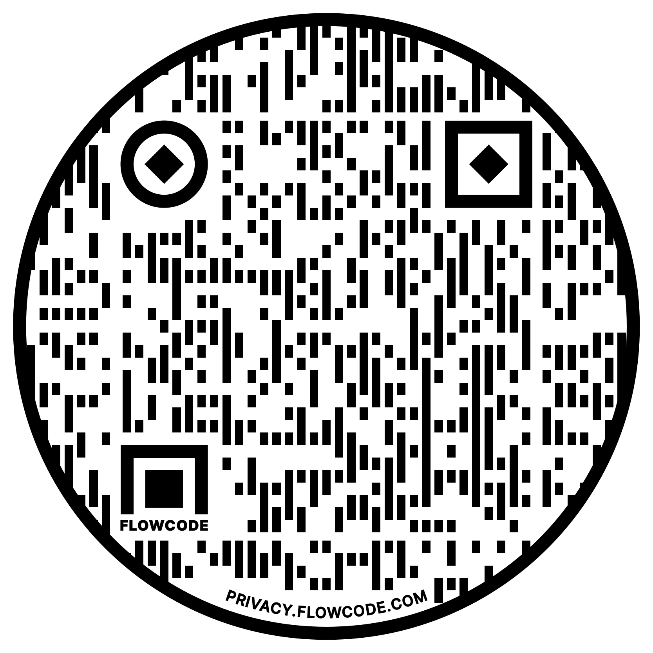 SECURITY of the SHEPHERDPsalm 23Psalm 23:1 The Lord is my shepherd; I shall not want.2 He makes me lie down in green pastures. He leads me beside still waters.3He restores my soul.
He leads me in paths of righteousness for his name's sake.4 Even though I walk through the valley of the shadow of death,
 I will fear no evil, for you are with me;your rod and your staff, they comfort me.5 You prepare a table before me in the presence of my enemies;
you anoint my head with oil; my cup overflows.6 Surely goodness and mercy shall follow me
all the days of my life,
      and I shall dwell in the house of the Lord forever.BI: Jehovah Rahi / Jehova JirehSheep Factor #1: ______________________________________________	Vs.2a… ‘He Makes Me Lie Down in Green Pastures’IF THE LORD IS MY SHEPHERD, I WILL EXPERIENCE_________  __________Sheep Factor #2: ______________________________________________ 	-Fear-Tension-Aggravation-Hunger	Vs.2b… ‘He Leads Me Beside Still Waters…’IF THE LORD IS MY SHEPHERD, I WILL FIND___________  ____________Sheep Factor #3: ______________________________________________“Oh God! Thou hast made us for Thyself, and our souls are restless, searching, till they find their rest in Thee.” -St AugustineShepherd Factor: ______________________________________________A Place to Belong:Application in CommunityWelcome: Everyone needs a place to belong.  This is what Jesus was all about.  Taking away the self-made barriers that exclude people from relationship with GOD and human beings.  At Grace, we want to create an environment that welcomes anyone and calls everyone to follow Jesus.Getting Connected: If you are new, you can head to the information booth in the foyer and we will get you connected or you can email our Connections Director, Tiea Hanson at tieah@gracechurchseattle.org Application in Community: We are a small groups church; we believe that people learn best together in community (Acts 2:42-47).  And we all need friends that we can go on a journey with and serve Jesus together.  The following are questions designed for small group discussion.  Or you could even walk though this as a family.QR Code to our Website! Find out ways to get involved!SECURITY of the SHEPHERDPsalm 23Psalm 23:1 The Lord is my shepherd; I shall not want.2 He makes me lie down in green pastures. He leads me beside still waters.3He restores my soul.
He leads me in paths of righteousness for his name's sake.4 Even though I walk through the valley of the shadow of death,
 I will fear no evil, for you are with me;your rod and your staff, they comfort me.5 You prepare a table before me in the presence of my enemies;
you anoint my head with oil; my cup overflows.6 Surely goodness and mercy shall follow me
all the days of my life,
      and I shall dwell in the house of the Lord forever.BI: Jehovah Rahi / Jehova JirehSheep Factor #1: ______________________________________________	Vs.2a… ‘He Makes Me Lie Down in Green Pastures’IF THE LORD IS MY SHEPHERD, I WILL EXPERIENCE_________  __________Sheep Factor #2: ______________________________________________ 	-Fear-Tension-Aggravation-Hunger	Vs.2b… ‘He Leads Me Beside Still Waters…’IF THE LORD IS MY SHEPHERD, I WILL FIND___________  ____________Sheep Factor #3: ______________________________________________“Oh God! Thou hast made us for Thyself, and our souls are restless, searching, till they find their rest in Thee.” -St AugustineShepherd Factor: ______________________________________________